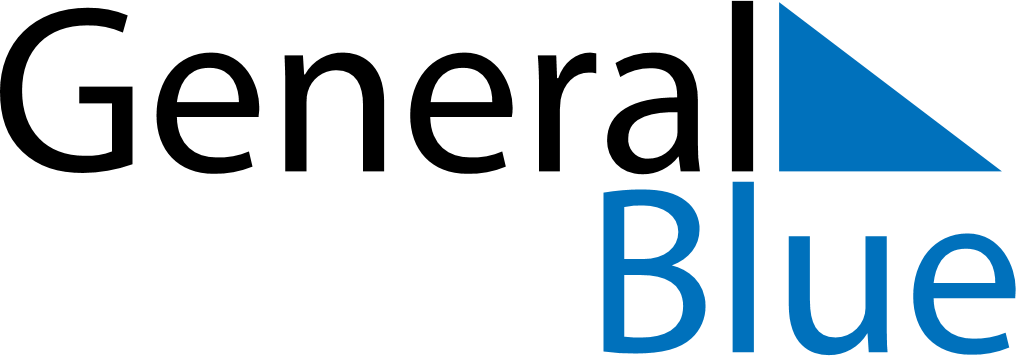 October 2022October 2022October 2022VenezuelaVenezuelaMONTUEWEDTHUFRISATSUN12345678910111213141516Day of Indigenous Resistance171819202122232425262728293031